6. ročník- Harmonizácia piesneKaždá pieseň ,či skladbička má melódiu, ktorú môžeme zharmonizovať- urobiť jej akordický doprovod.Na jednoduchú harmonizáciu piesne stačí použiť tri základné akordy:Tonický kvintakord- T5Dominantný kvintakord- D5Subdominantný kvintakord- S5.T5, S5, D5 vieme určiť zo stupnice/ tóniny/, v ktorej je skladba písaná.Stupnicu/ tóninu/ určíme podľa predznamenania a posledného tónu piesne.Na  použitie a zmenu akordu využívame vnútorný umelecký pocit.Úloha:  Vytvor k piesni jednoduchý doprovod. Kto vie, môže použiť aj iné akordy.......Žiaci, ktorí hrajú na melodické nástroje/ husle, flauta/ sa to naučia hrať bez akordov. Ak majú súrodenca, rodiča, ktorý hrá na inom nástroji, zahrajú si to s ním. Veľa zábavy....... 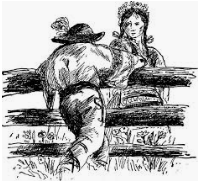 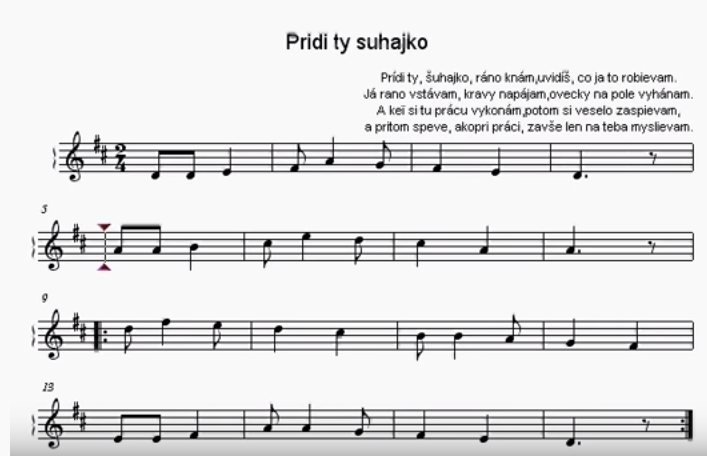 